.Position Closed Western    L’homme face à L.O.D. et la femme face à R.L.O.D.Les pas de l’homme et de la femme sont de type opposé sauf, si indiquéIntro de 32 comptes    2 Restarts[1-8]      H : ( Step, Slide, Shuffle Fwd ) X2[1-8]            F : ( Back, Slide, Shuffle Back ) X2[9-16]     H : Cross, Step, Chasse To Left, Back, Back, Chasse To Right[8-16]            F : Diagonal Step, Step, Cross Shuffle, Back, Diagonal Back, Triple StepLâcher la main D de l’homme et la main G de la femmeLa femme passe sous le bras G de l’hommeReprendre la main D de l’homme et la main G de la femme dans le dos de l’homme, à la hauteur des hanchesLâcher la main G de l’homme et la main D de la femmeLa femme passe sous le bras D de l’hommeReprendre la position Closed WesternReprises:  À ce point-ci de la danse[17-24]   H : Back Rock Step, Shuffle Fwd, 1/2 Turn, 1/2 Turn, Shuffle Fwd[17-24]            F : Cross, Pivot 1/2 Turn, Shuffle Fwd, 1/2 Turn, 1/2 Turn, Shuffle FwdPosition Wrap, face à L.O.D.Lâcher les mainsPosition Right Open Promenade, face à L.O.D.[25-32]   H : 1/2 Turn, 1/2 Turn, Shuffle Fwd, Walk, Walk, Shuffle Fwd[25-32]             F : 1/2 Turn, 1/2 Turn, Shuffle Fwd, 1/4 Turn, 1/4 Turn, Shuffle BackLâcher les mainsL’homme passe derrière la femmePosition Left Open Promenade, face à L.O.D.La femme passe sous le bras G de l’homme et va se placer devant l’hommePosition Closed WesternReprises : À la 3e et la 5e routine de la danse, faire les 16 premiers comptes,puis recommencer la danse depuis le début.Contact : marclaliberte@outlook.comBreak On Me (P) (fr)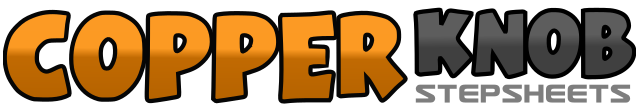 .......Compte:32Mur:0Niveau:Danse de partenaires – Débutant / Intermédiaire.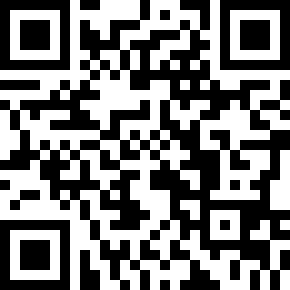 Chorégraphe:Marc Laliberté (CAN) - Mars 2016Marc Laliberté (CAN) - Mars 2016Marc Laliberté (CAN) - Mars 2016Marc Laliberté (CAN) - Mars 2016Marc Laliberté (CAN) - Mars 2016.Musique:Break on Me - Keith UrbanBreak on Me - Keith UrbanBreak on Me - Keith UrbanBreak on Me - Keith UrbanBreak on Me - Keith Urban........1-2H : PG avant - Glisser le PD à côté du PG1-2F : PD arrière - Glisser le PG à côté du PD3&4H : Shuffle PG, PD, PG, en avançant3&4F : Shuffle PD, PG, PD, en reculant5-6H : PD avant - Glisser le PG à côté du PD5-6F : PG arrière - Glisser le PD à côté du PG7&8H : Shuffle PD, PG, PD, en avançant7&8F : Shuffle PG, PD, PG, en reculant1-2H : Croiser le PG devant le PD - PD avant1-2F : PD avant en diagonale vers la droite, PG avant3&4H : Shuffle PG, PD, PG, de côté, vers la gauche3&4F : Croiser le PD devant le PG - PG à gauche - Croiser le PD devant le PG5-6H : PD arrière - PG arrière5-6F : PG arrière - PD arrière en diagonale vers la droite7&8H : Shuffle PD, PG, PD, de côté, vers la droite7&8F : Triple Step PG, PD, PG, sur place1-2H : Rock du PG arrière - Retour sur le PD1-2F : Croiser le PD devant le PG - Pivot 1/2 Tour à gauche3&4H : Shuffle PG, PD, PG, en avançant3&4F : Shuffle PD, PG, PD, en avançant5-6H : 1/2 Tour à gauche et PD à droite - 1/2 Tour à gauche et PG avant5-6F : 1/2 Tour à droite et PG à gauche - 1/2 Tour à droite et PD avant7&8H : Shuffle PD, PG, PD, en avançant7&8F : Shuffle PG, PD, PG, en avançant1-2H : 1/2 Tour à droite et PG à gauche - 1/2 Tour à droite et PD avant1-2F : 1/2 Tour à gauche et PD à droite - 1/2 Tour à gauche et PG avant3&4H : Shuffle PG, PD, PG, en avançant3&4F : Shuffle PD, PG, PD, en avançant5-6H : PD avant - PG avant5-6F : 1/4 de Tour à gauche et PG avant - 1/4 de Tour à gauche et PD arrière7&8H : Shuffle PD, PG, PD, en avançant7&8F : Shuffle PG, PD, PG, en reculant